La tirelire	Fiche reproductible 1
	(fiche d'évaluation)Nom : _____________________________Points forts :Points à améliorer :Activités à faire à la maison et lettreaux parents / tuteurs	Fiche reproductible 2–1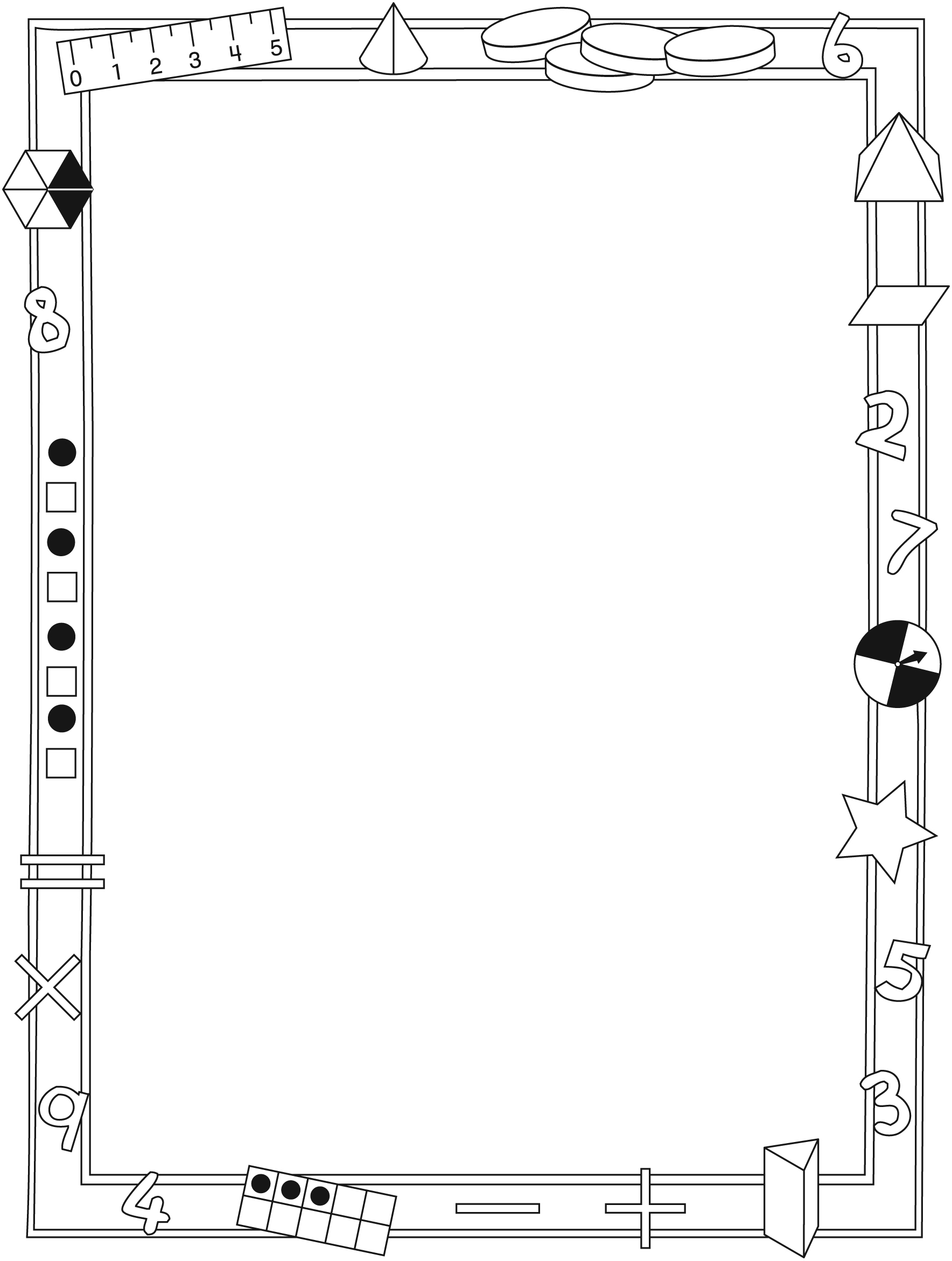 Activités à faire à la maison et lettreaux parents / tuteurs	Fiche reproductible 2–2Chers parents / tuteurs,Dans notre étude du livret La tirelire, nous avons mis l'accent sur ces compétences en mathématiques : additionner et soustraire jusqu'à 100 et composer / décomposer par unités de 10. Nous vous suggérons ces activités 
à effectuer à la maison avec votre enfant. – – – – – – – – – – – – – – – – – – – – – – – – – – – – – – – – – – – – – – – – – –Lire l'histoire : En lisant ce livret, amusez-vous ensemble à compter l'argent déposé dans la tirelire. Additionnez les totaux et soustrayez les montants retirés. Après la lecture, reproduisez des scènes de cette histoire avec de l'argent-jouet ou des pièces de monnaie. – – – – – – – – – – – – – – – – – – – – – – – – – – – – – – – – – – – – – – – – – –Montre-moi cela ! Procurez-vous un assortiment de pièces de monnaie ou de l'argent-jouet. Commencez en disant un montant d'argent (moins de 1 $) ; votre enfant doit composer ce montant avec les pièces de monnaie ou l'argent-jouet. S'il ou elle compose le bon montant, il ou elle marque un point. Demandez-lui ensuite de trouver une autre façon de composer le même montant, pour marquer un autre point. Inversez les rôles. Le premier qui marque 10 points gagne la partie. – – – – – – – – – – – – – – – – – – – – – – – – – – – – – – – – – – – – – – – – – –Qu'y a-t-il dans ma main ? Prenez quelques pièces de monnaie dans chaque main. Montrez à votre enfant ce que vous avez dans une main et cachez votre autre main derrière votre dos. Dites le total de toutes les pièces et demandez 
à votre enfant de dire, à partir de cette somme, combien d'argent vous tenez dans votre main cachée. Invitez ensuite votre enfant à deviner quelles sont 
les pièces de monnaie que vous avez. – – – – – – – – – – – – – – – – – – – – – – – – – – – – – – – – – – – – – – – – – –Petit gâteau à la monnaie : Écrivez différents montants d'argent (moins de 1 $) à l'intérieur de petits moules à gâteau en papier. Demandez à votre enfant de mettre dans chaque moule le montant indiqué (en pièces de monnaie ou en argent-jouet). Comptez ensemble pour vous assurer qu'il ou elle a mis le bon montant. – – – – – – – – – – – – – – – – – – – – – – – – – – – – – – – – – – – – – – – – – –Sincèrement,___________________________Connecting Home and School	Fiche reproductible 2–3Dear Family:We have been working on The Money Jar, which focuses on adding and subtracting to 100, and composing and decomposing based on units of 10. 
Try this activity at home with your child. – – – – – – – – – – – – – – – – – – – – – – – – – – – – – – – – – – – – – – – – – –Reading the Story: As you read the story, enjoy counting the money that goes into the money jar, adding the totals, and subtracting what is taken out. After you read, you might gather some coins or play money to recreate some of the different scenes in the story. – – – – – – – – – – – – – – – – – – – – – – – – – – – – – – – – – – – – – – – – – –Money Shout Out: Gather an assortment of coins or play money. Start by shouting out an amount of money (less than a dollar); your child then must build that amount, using the coins or play money. If the amount is correct, he/she gets a point. Then, ask your child to find another way to build the same amount to get another point. Switch roles. The first person to score 10 points wins. – – – – – – – – – – – – – – – – – – – – – – – – – – – – – – – – – – – – – – – – – –What’s in My Hand? Put a few coins in each hand. Show your child what you have in one hand and hide the other behind your back. Say the total of all the coins, and tell your child to use the sum to guess the hidden amount. Then, invite your child to guess what coins you have. – – – – – – – – – – – – – – – – – – – – – – – – – – – – – – – – – – – – – – – – – –Cupcake Money: On the inside of cupcake liners, write different amounts of money that are under a dollar. Have your child put the correct amount of coins (or play money) in each cupcake liner. Count together to ensure that the correct amount was placed in each liner. – – – – – – – – – – – – – – – – – – – – – – – – – – – – – – – – – – – – – – – – – –Sincerely,___________________________Argent-jouet	Fiche reproductible 3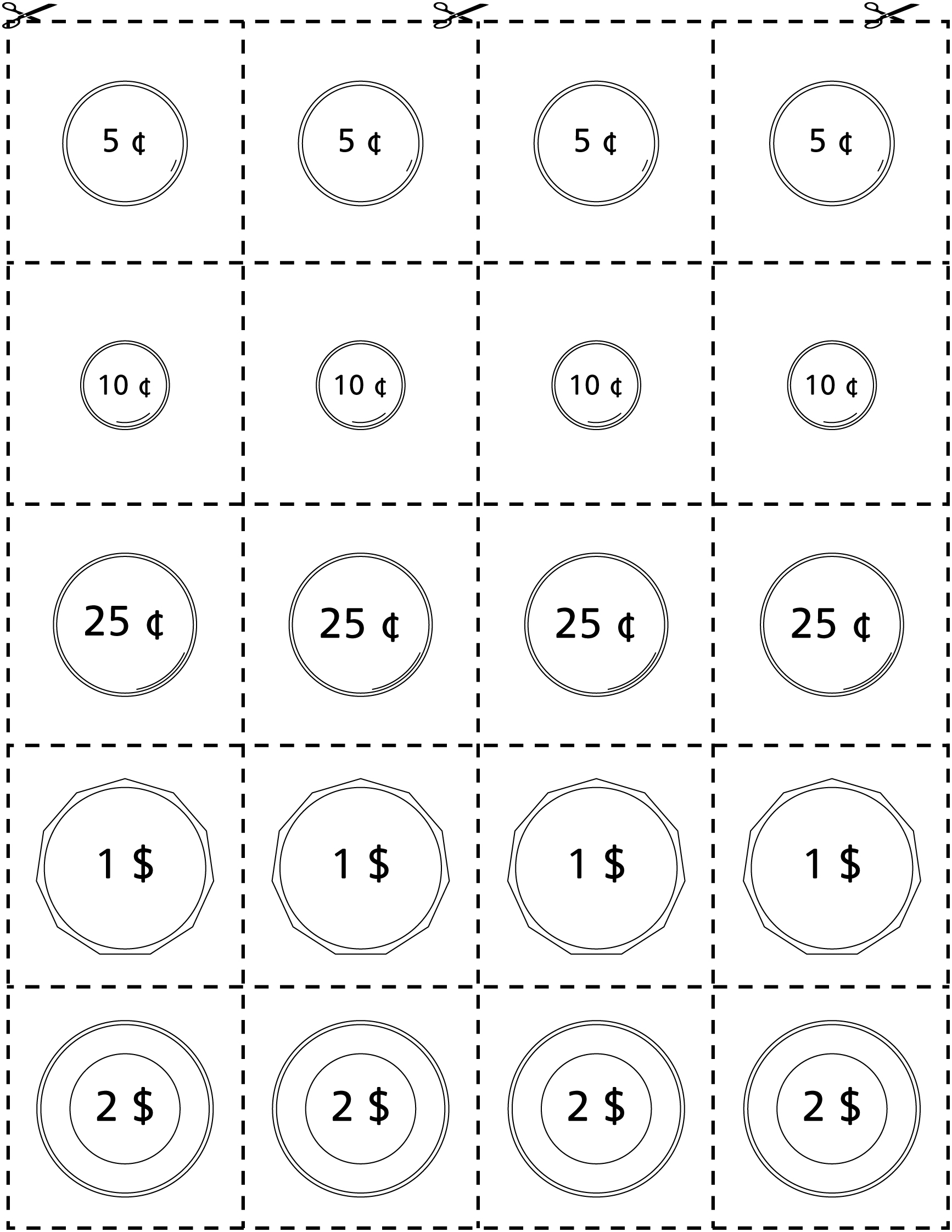 Grille de mathématiques	Fiche reproductible 4La tirelireNom : _____________________________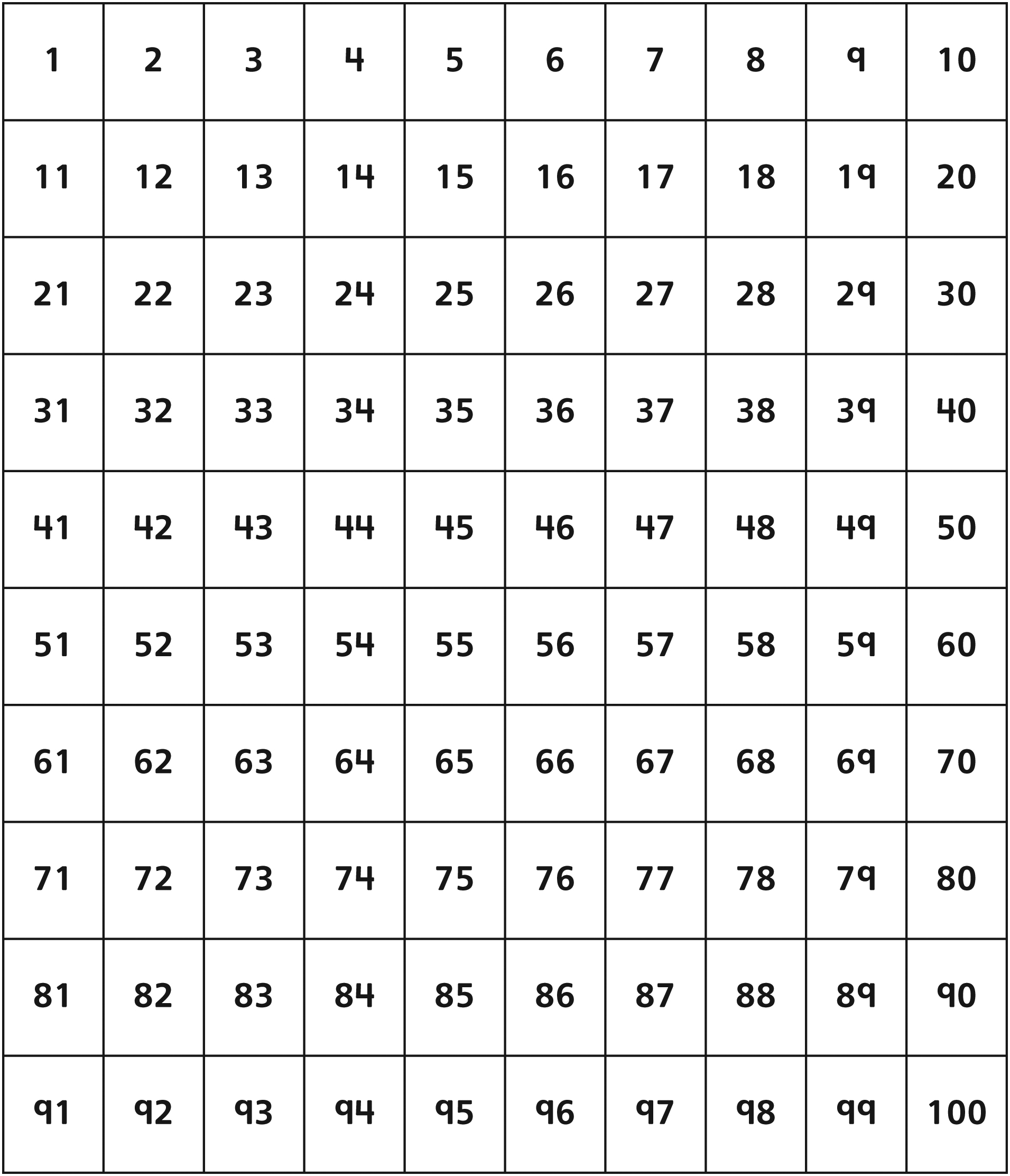 Droites numériques	Fiche reproductible 5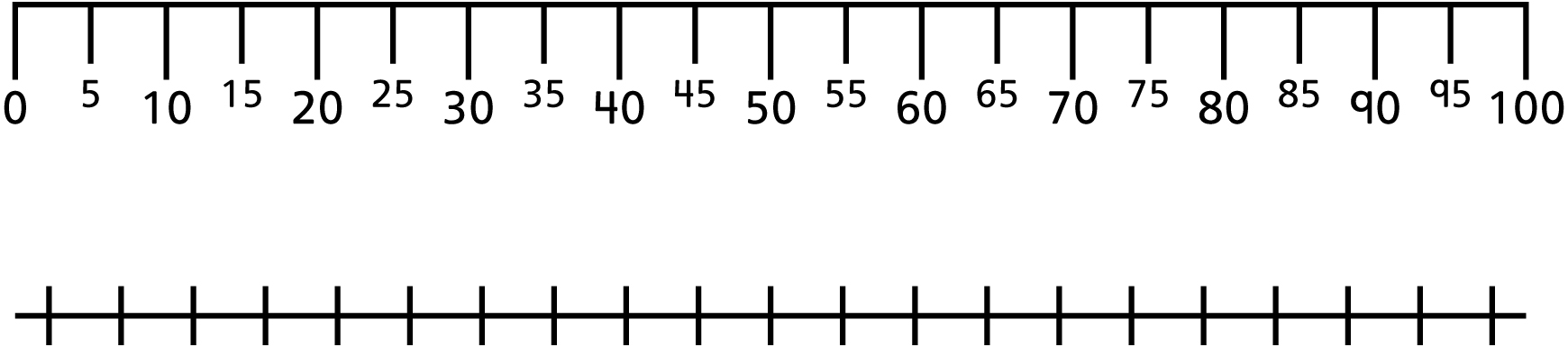 Double grilles de 10	Fiche reproductible 6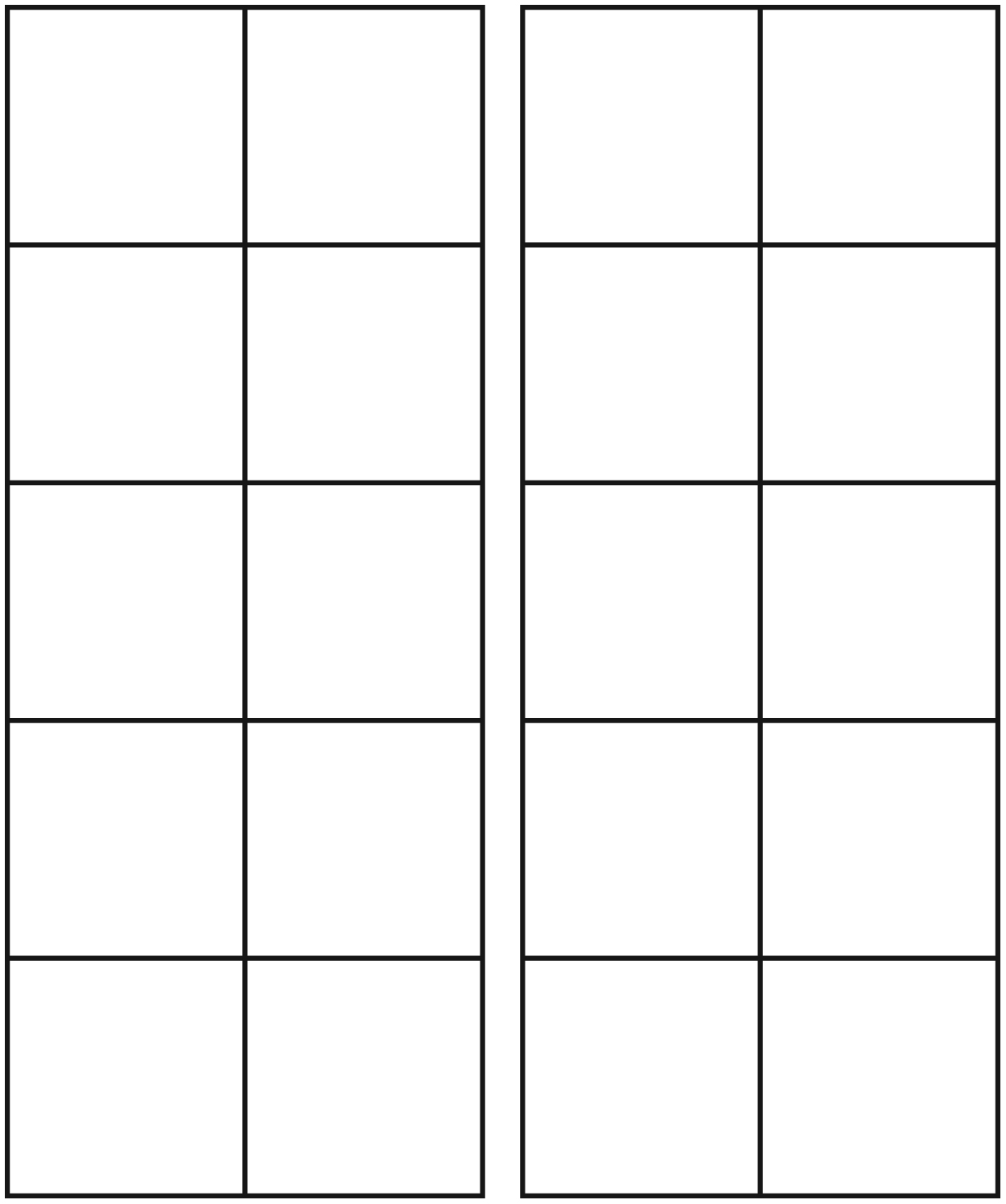 Le nombre du jour	Fiche reproductible 7–1Nom : _____________________________Le nombre du jour est : Le nombre du jour	Fiche reproductible 7–2Nom : _____________________________Le nombre du jour est :Les tirelires	Fiche reproductible 8–1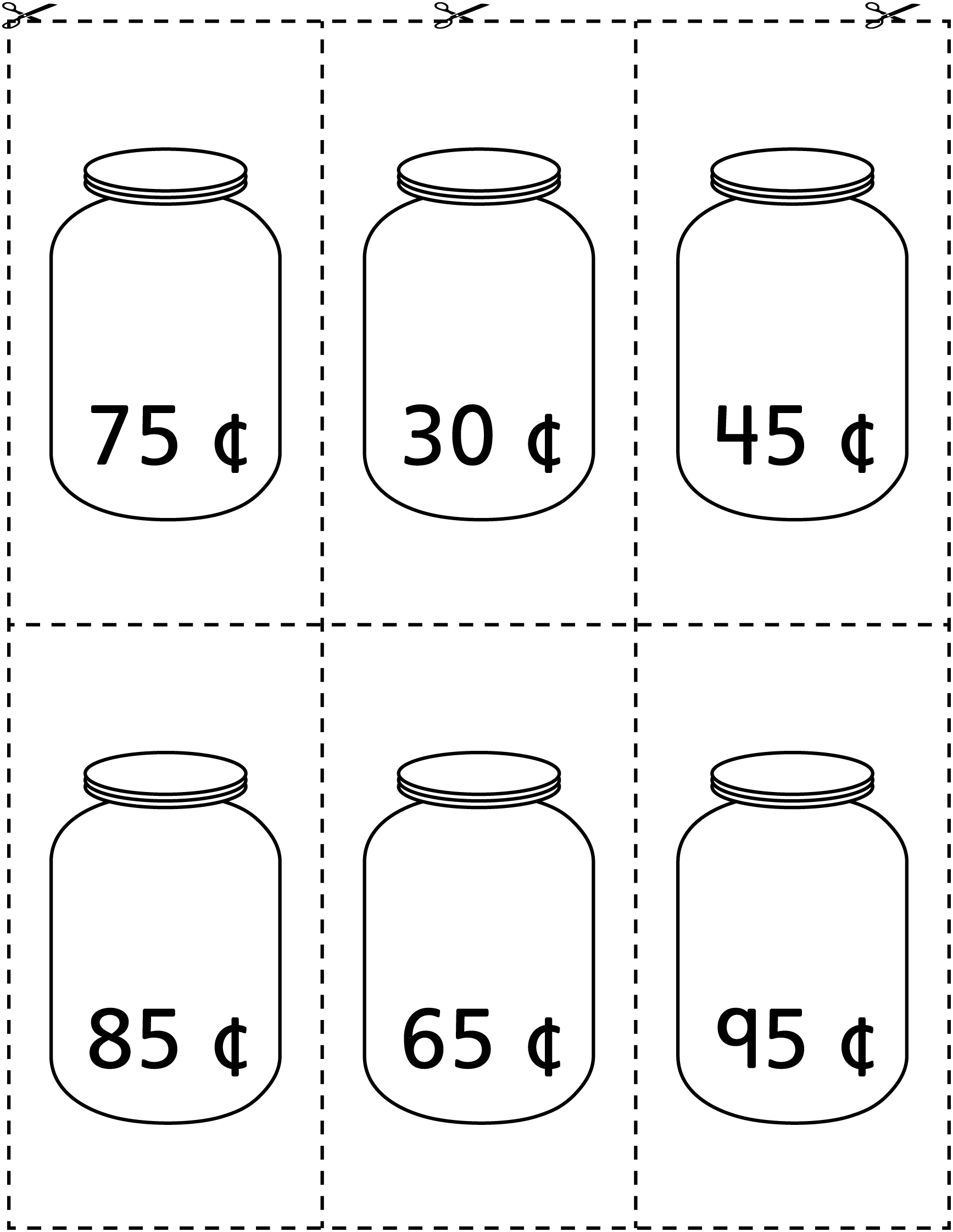 Les tirelires	Fiche reproductible 8–2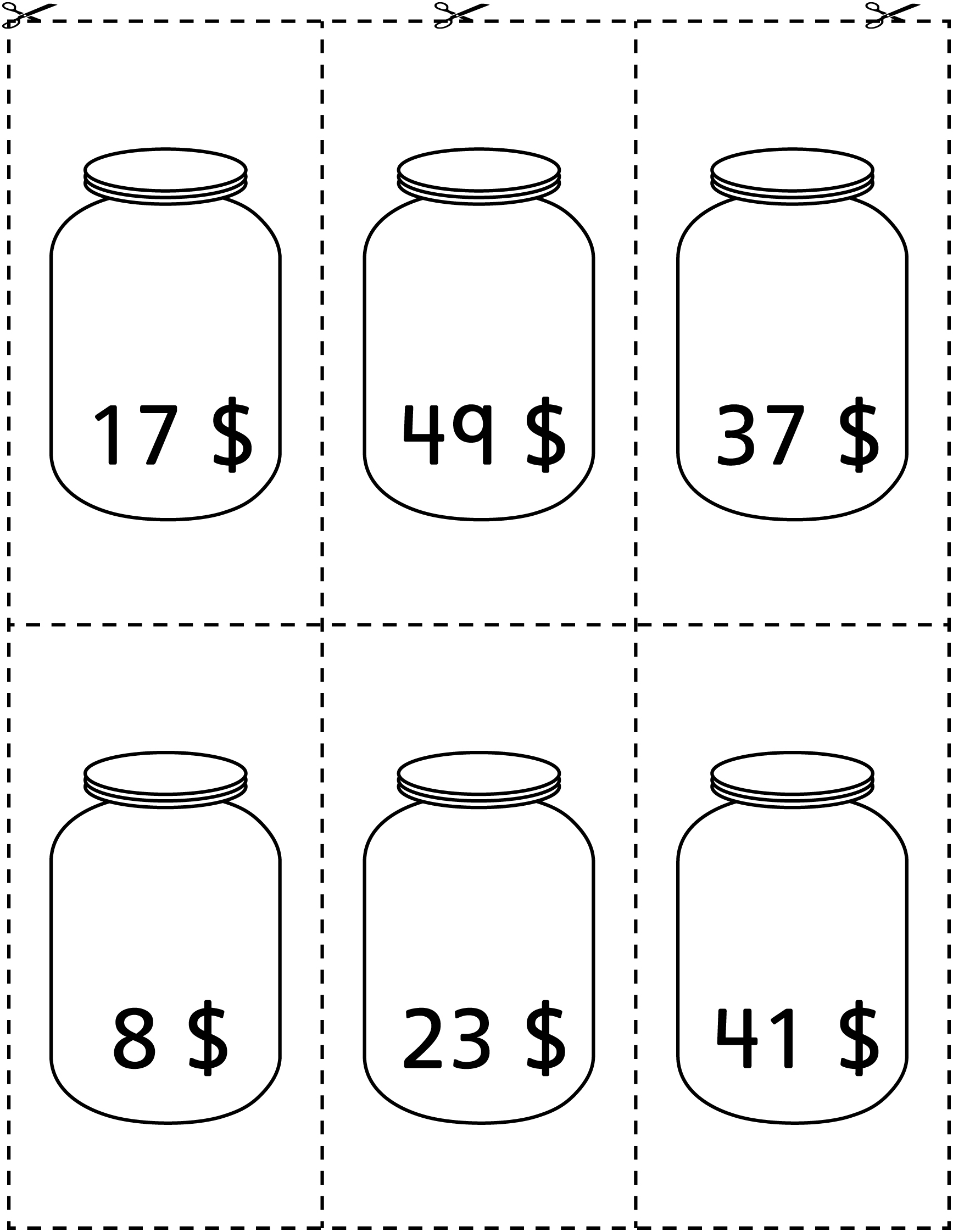 Objectif : 100 $	Fiche reproductible 9–1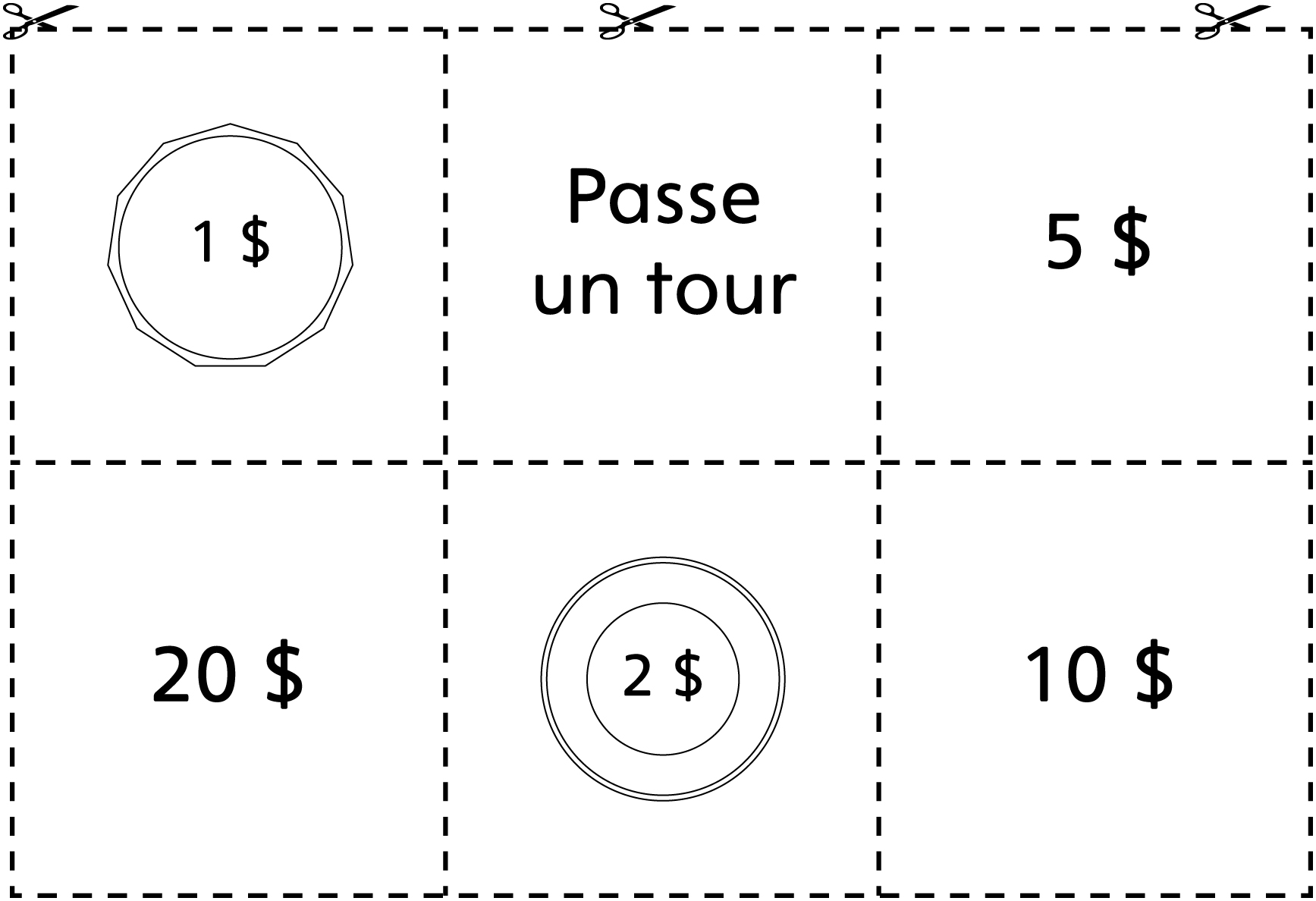 Objectif : 100 $	Fiche reproductible 9–2Nom : _____________________________Les deux font la paire	Fiche reproductible 10 – – – – – – – – – – – – – – – – – – – – – – – – – – – – – – – – – – – – – – – – – –	+	=	Mon nombre	Le nombre de mon	Somme		ou ma partenaire – – – – – – – – – – – – – – – – – – – – – – – – – – – – – – – – – – – – – – – – – –	+	=	Mon nombre	Le nombre de mon	Somme		ou ma partenaire – – – – – – – – – – – – – – – – – – – – – – – – – – – – – – – – – – – – – – – – – –	+	=	Mon nombre	Le nombre de mon	Somme		ou ma partenaire – – – – – – – – – – – – – – – – – – – – – – – – – – – – – – – – – – – – – – – – – –	+	=	Mon nombre	Le nombre de mon	Somme		ou ma partenaire – – – – – – – – – – – – – – – – – – – – – – – – – – – – – – – – – – – – – – – – – –Achat de matériel	Fiche reproductible 11scolaireNom : _____________________________Tu n'as que 1 $ et tu veux acheter le plus grand nombre possible d'articles.Encercle les articles que tu penses acheter.Combien d'articles as-tu achetés ? ___________________Combien d'argent te reste-t-il ? ___________________Combien d'argent ? 	Fiche reproductible 12 – – – – – – – – – – – – – – – – – – – – – – – – – – – – – – – – – – – – – – – – – –Tu as 45 ¢ dans tes poches. Quelles sont les combinaisons possibles dans 
tes pièces de monnaie ? – – – – – – – – – – – – – – – – – – – – – – – – – – – – – – – – – – – – – – – – – –Nelly a 17 ¢ et Marco a 25 ¢. Combien d'argent de plus Marco a-t-il ? – – – – – – – – – – – – – – – – – – – – – – – – – – – – – – – – – – – – – – – – – –Jean a vendu une carte de hockey de 60 ¢ et a acheté un paquet de gommes de 25 ¢. Combien d'argent lui reste-t-il ? – – – – – – – – – – – – – – – – – – – – – – – – – – – – – – – – – – – – – – – – – –Mathieu a 68 ¢. Louis-Jean a une pièce de 5 ¢ de plus que Mathieu. 
Combien d'argent Louis-Jean a-t-il ? – – – – – – – – – – – – – – – – – – – – – – – – – – – – – – – – – – – – – – – – – –M. Fiset avait 65 ¢. Il décide d'acheter un gâteau de 45 ¢ à la pâtisserie. Combien d'argent a-t-il maintenant ? – – – – – – – – – – – – – – – – – – – – – – – – – – – – – – – – – – – – – – – – – –Laura avait 60 ¢ et a acheté un yoyo de 35 ¢. 
Combien d'argent a-t-elle maintenant ? – – – – – – – – – – – – – – – – – – – – – – – – – – – – – – – – – – – – – – – – – –Omar a une pièce de 25 ¢, 2 pièces de 10 ¢ et 3 pièces de 5 ¢. 
Combien d'argent a-t-il en tout ? – – – – – – – – – – – – – – – – – – – – – – – – – – – – – – – – – – – – – – – – – –Additionner / soustraire jusqu'à 100Pas encoreParfoisSouventModéliser et représenter des problèmes d'addition et de soustractionExploiter les propriétés des additions et des soustractionsSe servir de sommes et de différences connues pour résoudre d'autres équationsDévelopper des stratégies mentales efficaces pour résoudre des équations comprenant des nombres de plusieurs chiffresComposer / décomposer par unités de 10Écrire, lire et composer des nombres de 2 chiffres comprenant des dizaines et des unitésDéterminer une différence de + 10 ou –10 par rapport à un nombre donné sans avoir à compterMon scoreMon scoreLe score de mon ou ma partenaireLe score de mon ou ma partenaireCarte pigéeTotalCarte pigéeTotalUn crayon 	16 ¢ chacunUn stylo	40 ¢ chacunDes ciseaux	82 ¢ chacunUn étui à crayons	98 ¢ chacunUn bâton de colle	34 ¢ chacunUne règle	76 ¢ chacun